Sak 5a 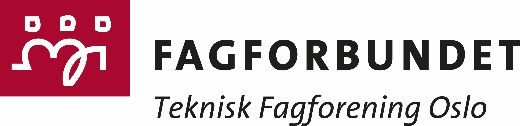 Forslag til årsmøte Uttaelse og Økonomisk støtte  Schindler-konflikten eskalerer stadig, og i høst gikk også arbeidslederne i bedriften inn i konflikten. Bedriften har tidligere forsøkt å kvitte seg med klubblederen i Forbundet for Ledelse og Teknikk ved å tilby han sluttpakke, men dette har han ikke akseptert. Derfor har bedriften forsøkt å male et bilde av en illojal medarbeider, som er i konflikt med alt og alle. I den pågående Schindler-konflikten har arbeidslederne som er organisert i Forbundet for Ledelse og Teknikk og heismontørene som er organisert i Heismontørenes Fagforening hatt et tett samarbeid den siste tiden. De ansatte, både montører og arbeidsledere, er rystet, dette handler om å knuse fagforeningene i bedriften, og forsøke å kneble de ansattes innflytelse på egen arbeidshverdag. Før sommeren stevnet Schindler sine egne ansatte for arbeidsretten – en rettssak hvor bedriften selv ble dømt for tariffstridig og ulovlig tilbakeholdelse av lønn. Hovedtillitsvalgt i Schindler ble avskjediget fredag 20. november med øyeblikkelig virkning. Dette betyr at ansettelsesforholdet er avsluttet. Teknisk Fagforening Oslo kan ikke sitte stille å se en arbeidsgiver prøve å knuse våre fagforeningskammerater. Det vedtas en støtte erklæring og en økonomisk støtte på kroner 10,000, - Den økonomiske støtten gis fra egenkapitalen.  StøtteerklæringTeknisk Fagforening Oslo støtter deres kamp mot arbeidsgiver. Arbeidsgiver skal oppføre seg opp mot kunder og ikke minst opp mot sinne ansatte. At de går til angrep på en av våre fagforeningskamerater kan vi ikke akseptere. Stå på videre i kampen. Styrets innstilling: Årsmøtet vedtar støtteerklæring og økonomisk støtte på kroner 10,000.- . 